新經驗與挑戰—數位時代女童軍Wise Me，Modern World帶領伙伴認識網路安全和倫理，勇於面對及拒絕網路霸凌，培養資訊能力成為數位時代女童軍。請完成下列活動，並將成果紀錄送到各縣市女童軍會核可。1.具備「電腦」專科章。2.參加數位時代女童軍活動並取得相關證明。3.取得surf smart認證(or活動布章)，且完成線上問卷(https://www.surveymonkey.com/r/HX5FHCG) ，告訴世界女童軍總會妳對surf smart活動的看法，並截圖完成頁面在報告中呈現。 4.在團內帶領一個參考Surf Smart/Wise Me Modern World 手冊或自創的網路安全相關活動，並將過程記錄公布在社群網站，記錄內容如下︰(1)標明是「連結」、「保護」、「尊重」、「運用」中哪個單元的活動。(2)在社群網路分享活動的帶領心得，並附至少兩張活動照片。(3)邀請團長及至少三位參與的伙伴上網給予回饋。(4)發文請附上#WMMWGST5.能應用數位時代女童軍活動的學習成果，完成下列至少一種的網路安全推廣宣導： (1)為團內較年幼的女童軍，設計一次團集會或團活動。(2)與同伴組成團隊，運用創意的方式在學校或社區進行相關議題介紹。＊ Wise Me Modern World +  Surf Smart認證＊參與本課程的女童軍可提具相關資料(照片證書等)經團長認可，由團長造冊向各縣市會申請及價購，於公開集會頒發。(1)完成surf smart「連結Connect」、「保護Protect」、「尊重Respect」每個單元中的各兩個活動。(2)完成「運用Put Yourself First」單元的任務：‧寫出使用網路時的安全宣言，列印出來與家人分享。‧將宣言貼在電腦旁邊，時刻提醒自己所學到的網絡安全知識。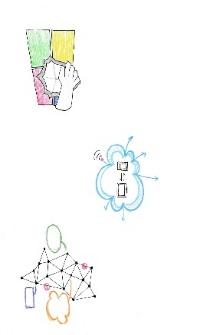 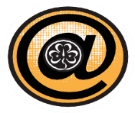 附註說明：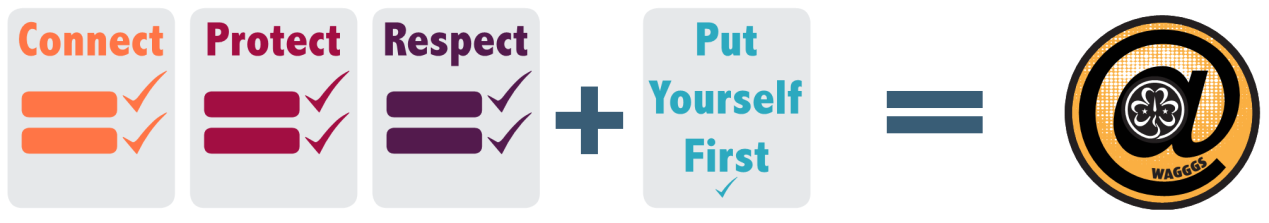 